CURRICULUM VITAE 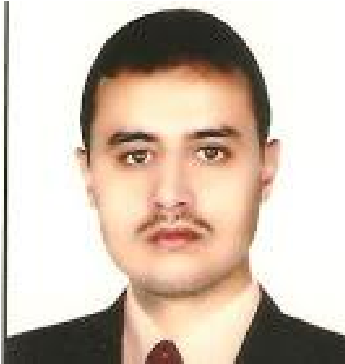 Dr. Yaser Hussein Eissa Mohammed. M.Sc., Ph.D.  Department of Biochemistry, Faculty of Applied Science College, University of Hajjah, Yemen. CAREER SUMMARY:  Degree Teaching-4 years; Research experience- 4year  ADMINISRATINE EXPERIENCE:  Coordinator: Degree. Course in Chemistry- September 2009-2011. KEY RESEARCH AREAS: Biochemistry- Tumor Angiogenesis; Programmed Cell Death; Hypoxia signaling. Pharmaceutical chemistry- Anti-cancer; anti-inflammatory; anti-microbial; enzyme inhibition activity.  Bioorganic Chemistry- ecofriendly synthesis of heterocyclic compounds, isolation of bioactive compounds from medicinal plants.  ➢ X-ray Crystallography  ACADEMIC CREDENTIALS: Ph.D. in Biochemistry from Department of Biochemistry, Mysore University, Mysore (2018-2019). Masters of Science: M.Sc in Biochemistry from University of SRTM, Nanded (20122014) and secured First class with distinction.  B.Sc. from Department of chemistry, Faculty of Applied Science College, University of Hajjah, Yemen (2007)  and secured First class with distinction. AWARDS AND ACHEIVEMENTS: Has been awarded with merit certificate in Ph.D at Department of Biochemistry, Mysore University, Mysore. Has been awarded with best research award certificate in Ph.D at Department of Biochemistry, Mysore University, Mysore. Has been awarded with the cash prize for Securing 1rd Rank in M.Sc at Department of Biochemistry, SRTM University, Nanded. Secured 1rd Rank in B.Sc. (2007) from Department of chemistry, Faculty of Applied Science College, University of Hajjah, Yemen. Best Poster presentation Award (3rd Prize) in International conference on “importance of Herbal Medicine in the era of Globalization-A live Demonstration” organized by Department of Chemistry, Sahyadri Science College, Kuvempu University, Shivamogga on December 21-23 2016.  SCIENTIFIC IMPACT: Publications - Over 32 ➢ Total Citations: Over 45 ➢ h-Index - 4  LIST OF PUBLICATIONS AS ON 2018:  Zabiulla, Z., Malojirao, V. H., Yasser Hussein Eissa Mohammed, Thirusangu, P., Prabhakar, B. T., & Khanum, S. A. (2019). Synthesis, molecular docking, and apoptogenic efficacy of novel N-heterocycle analogs to target B-cell lymphoma 2/X-linked inhibitors of apoptosis proteins to regress melanoma. Medicinal Chemistry Research, 1-29. (Impact Factor: 1.720)Jiang, Y., Rakesh, K. P., Alharbi, N. S., Vivek, H. K., Manukumar, H. M., Yasser Hussein Eissa Mohammed & Qin, H. L. Radical scavenging and anti-inflammatory activities of (hetero) arylethenesulfonyl fluorides: Synthesis and structure-activity relationship (SAR) and QSAR studies. Bioorganic chemistry, (2019). 89, 103015. (Impact Factor: 3.926)Al-Ostoot, F. H., Yasser Hussein Eissa Mohammed, Zabiulla, A. N. K., & Khanum, S. A. (2019). Synthesis, in silico study and in vitro anti-microbial evaluation of some new N-benzoyl-N'-[2-(4-chloro-phenoxy)-acetyl]-hydrazides analogs. Journal of Applied Pharmaceutical Science, 9(07), 042-049. (Impact Factor: 0.507)Zare, M., Namratha, K., Alghamdi, S. Yasser Hussein Eissa Mohammed, Hezam, A., Zare, M., ... & Zhang, X. (2019). Novel green biomimetic approach for synthesis of ZnO-Ag nanocomposite; antimicrobial activity against food-borne pathogen, biocompatibility and solar photocatalysis. Scientific reports, 9(1), 8303. (Impact Factor: 4.525)Khamees, H. A., Yasser Hussein Eissa Mohammed., Swamynayaka, A., Al‐Ostoot, F. H., Sert, Y., Alghamdi, S., ... & Madegowda, M. (2019). Molecular Structure, DFT, Vibrational Spectra with Fluorescence Effect, Hirshfeld Surface, Docking Simulation and Antioxidant Activity of Thiazole Derivative. ChemistrySelect, 4(15), 4544-4558. (Impact Factor: 1.505)Kumara, Karthik, Fares Hezam Al-Ostoot, Yasser Hussein Eissa Mohammed, Shaukath Ara Khanum, and Neratur Krishnappagowda Lokanath. "Synthesis, crystal structure and 3D energy frameworks of ethyl 2-[5-nitro-2-oxopyridine-1 (2H)-yl] acetate: Hirshfeld surface analysis and DFT calculations." Chemical Data Collections 20 (2019): 100195. (Impact Factor: 0.507)Al-Ostoot, F. H., Yasser Hussein Eissa Mohammed, Zabiulla, S. K. D., & Khanum, S. A. (2019). Therapeutic Potential And In Vitro Anthelmintic Activity Of Ridge Gourd Fruit. Asian J Pharm Clin Res, 12(5), 309-312. (Impact Factor: 0.22)Dong, Peng, K. P. Rakesh, H. M. Manukumar, Yasser Hussein Eissa Mohammed, C. S. Karthik, S. Sumathi, and Hua-Li Qin. "Innovative nano-carriers in anticancer drug delivery-a comprehensive review." Bioorganic chemistry 85 (2019): 325-336. (Impact Factor: 3.929).Geetha, D. V., Fares Hezam Al-Ostoot, Yasser Hussein Eissa Mohammed, M. A. Sridhar, Shaukath Ara Khanum, and N. K. Lokanath. "Synthesis, Elucidation, Hirshfeld surface analysis, and DFT calculations of 4-chloro-N-[2-(2-1H-indol-3-yl-acetylamino)-phenyl]-benzamide." Journal of Molecular Structure 1178 (2019): 384-393. (Impact Factor: 2.011).Rakesh, Kadallipura P., Nanjudappa Darshini, Manukumar, Hamse K. Vivek, Yasser Hussein Eissa Mohammed, Doddakunche S. Prasanna, and Ningegowda Mallesha. "Xanthone conjugated amino acids as potential anticancer and DNA binding agents: Molecular docking, cytotoxicity and sar studies." Anti-Cancer Agents in Medicinal Chemistry (Formerly Current Medicinal Chemistry-Anti-Cancer Agents) 18, no. 15 (2018): 2169-2177. (Impact Factor: 2.631).Zhang, Xu, H. M. Manukumar, K. P. Rakesh, C. S. Karthik, HS Nagendra Prasad, S. Nanjunda Swamy, P. Mallu, Yasser Hussein Eissa Mohammed, and Hua-Li Qin. "Role of BP* C@ AgNPs in Bap-dependent multicellular behavior of clinically important methicillin-resistant Staphylococcus aureus (MRSA) biofilm adherence: A key virulence study." Microbial pathogenesis 123 (2018): 275-284. (Impact Factor: 2.332).Puttaswamy, Naveen, Yasser Hussein Eissa Mohammed, Ankith Sherapura, B. T. Prabhakar, and Shaukath Ara Khanum. "Synthesis and amelioration of inflammatory paw edema by novel benzophenone appended oxadiazole derivatives by exhibiting cyclooxygenase-2 antagonist activity." Biomedicine & Pharmacotherapy 103 (2018): 1446-1455. (Impact Factor: 3.457).Yasser Hussein Eissa Mohammed, Manukumar, H. M., K. P. Rakesh, C. S. Karthik, P. Mallu and Hua-Li Qin, "Vision for medicine: Staphylococcus aureus biofilm war and unlocking key's for anti-biofilm drug development." Microbial pathogenesis (2018). (Impact Factor: 2.332).Yasser Hussein Eissa Mohammed, and Shaukath Ara Khanum. "The critical role of novel benzophenone analogs on tumor growth inhibition targeting angiogenesis and apoptosis." MedChemComm 9, no. 4 (2018): 639-656. (Impact Factor: 2.342).Rakesh, K. P., Darshini, N., Manukumar, H. M., Vivek, H. K., Yasser Hussein Eissa Mohammed, Prasanna, D. S., & Mallesha, N. (2018). Xanthone conjugated amino acids as potential anticancer and DNA binding agents: Molecular docking, cytotoxicity and sar studies. Anti-Cancer Agents in Medicinal Chemistry (Formerly Current Medicinal Chemistry-Anti-Cancer Agents), 18(15), 2169-2177. (Impact Factor: 2.556).Kumar, Shankar Madan, Al-Ostoot Fares Hezam, B. C. Manjunath, Varija Raghu Shamprasad, Yasser Hussein Eissa Mohammed, N. Mahesh, A. K. Shaukath, N. K. Lokanath, and K. Byrappa. "Crystal packing analysis of 1-(3, 4-dimethoxyphenyl)-3-(4-bromophenyl) prop-2-en-1-one exhibiting a putative halogen bond CBr⋯ O." Journal of Molecular Structure 1156 (2018): 216-223. (Impact Factor: 2.011).Vidya, R., Fares Hezam Al-Ostoot, Yassrr Husein Eissa Mohammed, and Shaukath Ara Khanum. "Analysis of Antimicrobial Data of 2-aryloxy methyl oxazoline analogues using ANOVA." Asian Journal of Research in Chemistry 11, no. 2 (2018): 307-311. (Impact Factor: 0.01).Al-Ostoot, Fares Hezam, R. Vidya, Yasser Hussein Eissa Mohammed, Mahima Jyothi, H. M. Pallavi, and Shaukath Ara Khanum. "Statistical Analysis of Antimicrobial Data of 2-[2-(Aroyl) aroyloxy] methyl1, 3, 4 Oxadiazoles analogues Using ANOVA." Asian Journal of Research in Chemistry 11, no. 2 (2018): 293-297. (Impact Factor: 0.01).Yasser Hussein Eissa Mohammed, Vikas H. Malojirao, Prabhu Thirusangu, B. T. Prabhakar, and Shaukath Ara Khanum. "The Novel 4-Phenyl-2-Phenoxyacetamide Thiazoles modulates the tumor hypoxia leading to the crackdown of neoangiogenesis and evoking the cell death." European journal of medicinal chemistry 143 (2018): 1826-1839. (Impact Factor: 4.816).Yasser Hussein Eissa Mohammed, Shaukath Ara Khanum. Recent progress on anti-cancer of amide appended heterocyclic and its possible therapeutic applications. A review drug progress for cancer therapeutics. Int J Pharm Bio Sci. 2018 (9) 94-124 6. (Impact Factor: 0.188).Mamatha, S. V., S. Naveen, Yasser Hussein Eissa Mohammed, N. K. Lokanath, and Shaukath Ara Khanum. "Synthesis, characterization, crystal structure and Hirshfeld surface analysis of o-tolyloxy acetic acid (1H-indol-3-yl-methylene)-hydrazide." Chemical Data Collections 11 (2017): 1-10. (Impact Factor: 0.507).Yasser Hussein Eissa Mohammed, Prabhu Thirusangu, V. Vigneshwaran, B. T. Prabhakar, and Shaukath Ara Khanum. "The anti-invasive role of novel synthesized pyridazine hydrazide appended phenoxy acetic acid against neoplastic development targeting matrix metallo proteases." Biomedicine & Pharmacotherapy 95 (2017): 375-386. (Impact Factor: 3.457).Jyothi, Mahima, Naveen Shivalingegowda, Yasser Hussein Issa Mohammed, Neratur Krishnappagowda Lokanath, and Shaukath Ara Khanum. "Synthesis, characterization, crystal structure and Hirshfeld surface analysis of ethyl 2-(2-oxo-2H-chromen-4-yloxy) acetate." Chemical Data Collections 9 (2017): 1-10. (Impact Factor: 0.507).Yasser Hussein Eissa Mohammed. "Isolation and characterization of tannic acid hydrolysing bacteria from soil." Biochem Anal Biochem 5, no. 254 (2016): 2161-1009. (Impact Factor: 2.275).Yasser Hussein Eissa Mohammed, H. D. Gurupadaswamy, and S. A. Khanum. "Biological Evaluation of 2, 5-Di (4 Aryloylaryloxy Methyl)-1, 3, 4-Oxadiazoles Derivatives as Antimicrobial Agents." Med Chem (Los Angeles) 7 (2017): 837-843. (Impact Factor: 1.918).Al-Ghorbani, Mohammed, Prabhu Thirusangu, H. D. Gurupadaswamy, V. Vigneshwaran, Yasser Hussein Eissa Mohammed, B. T. Prabhakar, and Shaukath Ara Khanum. "Synthesis of novel morpholine conjugated benzophenone analogues and evaluation of antagonistic role against neoplastic development." Bioorganic chemistry 71 (2017): 55-66. (Impact Factor: 3.929).Zabiulla, Fares Hezam Al-Ostoot, Yasser Hussein Eissa Mohammed, S. V. Mahima Jyothi, Noor Mamatha, Fathima Khanum, and Shaukath Ara Khanum. "Evaluation of Antioxidant Activity of Coumarin Derivatives Conjugated with Benzophenone." international journal of scientific progress and research (IJSPR) (Impact Factor: 7.426).Naveen, S., P. Naveen, H. R. Manjunath, Yasser Hussein Eissa Mohammed, N. K. Lokanath, S. A. Khanum, and I. Warad. "5-(4-Methoxyphenyl)-1, 3, 4-oxadiazol-2-amine." IUCrData 1, no. 12 (2016): x161896. (Impact Factor: 0.48).Yasser Hussein Eissa Mohammed, S. Naveen, S. V. Mamatha, M. Jyothi, S. A. Khanum, and N. K. Lokanath. "2-(2-Isopropylphenoxy) acetic acid." IUCrData 1, no. 10 (2016): x161714. (Impact Factor: 0.48).Yasser Hussein Eissa Mohammed, S. Naveen, N. K. Lokanath, H. R. Manjunath, M. Al-Ghorbani, and S. A. Khanum. "2-Chloro-6-fluorophenyl 4-chlorobenzoate." IUCrData 1, no. 3 (2016): x160415. (Impact Factor: 0.48).Yasser Hussein Eissa Mohammed, S. Naveen, N. K. Lokanath, and S. A. Khanum. "Ethyl 2-(4-chloro-3-methylphenoxy) acetate." IUCrData 1, no. 3 (2016): x160416. (Impact Factor: 0.48).Yasser Hussein Eissa Mohammed, and Shaukath Ara Khanum. "Anti-Diabetic Activity of Dracaen cinnabari Balf. f Extracts from Resin in Socotra Island-Yemen." Journal of Plant Biochemistry & Physiology (2016). (Impact Factor: 1.55).Yasser Hussein Eissa Mohammed, N. Guruprasad, S.A. Khanum: Evaluation of antioxidant activity of locally available green teas in India. Der Pharmacia Lettre, 2016, 8 (8):374-379. (Impact Factor: 0.14).Yasser Hussein Eissa Mohammed, In-vitro anticancer activity Dracaen cinnabari Balf.f Extracts from Resin in Socotra Island-Yemen. Biochem Anal Biochem. (2016) Biochem Anal Biochem 5: 296. doi: 10.4172/2161-1009.1000296. (Impact Factor: 2.63).Yasser Hussein issa Mohammed, S. Naveen, Hamid Hussein Issa, H. R. Manjunath, N. K. Lokanath, and Shaukath Ara Khanum. "ISSN 0975-413X CODEN (USA): PCHHAX." Apoptosis 27: 28. (Impact Factor: 0.14).Yasser Hussein Eissa Mohammed, N.F. Khanum, M. Al-Ghorbani, Zabiulla, S.A. Khanum: Evaluation of in vitro antioxidant activity of benzophenone-pyridine analogues. Der Pharma Chemica, 2016, 8 (6):23-28. (Impact Factor: 0.14).Yasser Hussein issa Mohammed, S. Naveen, Zabiulla, Mohammed Al-Ghorbani, S. V. Mamatha, H. R. Manjunath, N. K. Lokanath, and Shaukath Ara Khanum. " ISSN 0975-413X CODEN (USA): PCHHAX." 2016, 8(4):219-225. (Impact Factor: 0.14).Jyothi, Mahima, Yasser Hussein issa Mohammed, and Shaukath Ara Khanum. "Comparative evaluation of antimicrobial and antioxidant efficacy of 7-methyl-2-(phenoxymethyl)-5H-[1, 3, 4] thiadiazolo [3, 2-a] pyrimidin-5-one analogues-An in-vitro study." Scholars Research Library, Der Pharmacia Lettre, 2015, 7 (12):246-254, (http://scholarsresearchlibrary.com/archive.html). (Impact Factor: 0.14).Yasser Hussein Eissa Mohammed, Noor Fathima Khanum, S. V. Mamatha, Mahima Jyothi, Zabiulla, Fares Hezam Al-Ostoot and Shaukath Ara Khanum. The prevalence of malnutrition in developing countries: A review J.Bio.Innov 5 (2016) 810815.  Paper under review 1. Recent development of nanoparticles for biomedical applications: An anticancer drug delivery prospect. 2. MoS2-TiO2 Heterostructure as a Direct Z-Scheme Photocatalyst for Sunlight Photocatalytic CO2 Reduction to CH3OH 3. Synthesis, Characterization, Insilco Study and Anti-microbial Evaluation of Some New NBenzoyl-N'-[2-(4-Chloro-Phenoxy)-Acetyl]-Hydrazide Analogs 4. In vitro evaluation of hypolipidemic effect of extracts of medicinal dracaen cinnabari balf.f resin 5. Design and synthesis of  Pyrazole Derivatives as its anti inflammatory and Anlagesic Agent 6. Synthesis, characterization, crystal structure and Hirshfeld Surface Analysis of 4-{2-[5-(4Fluoro-phenyl)-[1,3,4]oxadiazol-2-ylsulfanyl]-ethyl}-morpholine. 7. A keen Moonlight proteins and macrophage talk: Host confuseǃ during  8. Staphylococcus aureus journey 9. Understanding of notorious Staphylococcus aureus virulence mechanisms and its antibiotic resistance to address global problems: Current scenarios and upcoming solutionsin antibiotic drug discovery PAPERS PRESENTED/ ATTENDED CONFERENCES/SYMPOSIUM/WORKSHOPS:    The Indian science congress Associaion 14, Dr. Biresh Guha Street, Kolkata-700017.  DST-sponsored three days international conference on “Importance of Herbal Medicine in the Era of Globalization-A live Demonstration” Organized by Department of Chemistry pn December 21st to 23rd 2016.  3. One Day National Conference Entitled “Biology Of Microbes: Evolution Along Technology”.   National Conference on Drug-Discovery from Bio-Organic Chemicals & Indigenous Systems of Medicines for the Betterment of Public Health. National Conference on Biodiversity and Bio-Prospecting for Sustainable Development2018 (BBSD-2018). 6. UGC & DST-SERB sponsored Two days National Conference in Association with SBC (1) Madikeri Branch “Trends in Bioactive Natural Products and Health Care” held on 6th &7th October 2017.   National Training on “Application and Trouble Shooting Of Scientific Equipment”. International conference on science & Technology: Future Challenges & solutions-2016. International Conference Interdisciplinary Approaches in Commerce & Management.  10. TEQIP-III Initiative One Day Workshop on “Advanced Analytical Techniques for Polymer Characterization” One Day National Seminar on “Stem Cells To Human Development-Basics And Applications” Held On 11th March 2016.  One Day Seminar on Chromatography: Basics And Advances Hold In October 13, 2017.  13. Two day national conference on “current trends in chemical biology” hold on 2nd and 3rd   Two- Day Seminar and Exhibition Energy Mix: Need for the Nation.  Seminar on Information & Knowledge Management Using Big Data Compiling.   One Day State Level Seminar on “Innovation and Challenges in Nuclear, Chemical and Biochemical Science. 17. 6th International Multidisciplinary Conference On Educational Development and Social Welfare  International Workshop on “Environmental Awareness: Need of Hour” September 2013.  International Conference on Advanced Materials and Technology (ICMAT-16). One Day National Level Conference On Emerging Trends I Nano-Chemistry (NCETNC2017). State Level Symposium on Recent Development in Science, Engineering and Technology RDSET-2017. Conference on green chemistry-future chemistry 9th August 2017.  State Level One Day Workshop on Educational Research: Innovation & Guidance held on 16th Feb 2014. One-day Internatioal Multidisciplinary Conference on Development of Research in Social science, Humanities, Business and Management, Science, Library Science and Physical Education. UGC Sponsored Two Day National Conference on Emerging Trends In Computer Science And Technology.  International Business Management Conference on “Management Education on Developed and Developing Countries-Challenges & Opportunities”. BOOKS AUTHORED:  Yasser Hussein Eissa (2017) Biological activity of medicinal plants.  Yasser Hussein Eissa (2016) Isolation of protease producing microorganism from food waste.  PARTICIPATON IN EXTENTION ACTIVITIES:  Rural Development Schemes-Creating awareness and popularizing science among rural high school students. Answering the quires of high school students. Organizing and accompanying PG students for various research and pharmaceutical centers to get first hand exposure in their academic endeavor.  MEMBERSHIP IN ACADEMIC SOCIETIES:  ➢ 103rd Indian science congress member  INSTRUMENTS HANDLED:  As part of the research work, I have handled and got familiarised with the following instruments in characterizing the molecules synthesized for various applications. Analytical balance (Satorius), UV-Vis spectrophotometer (Agilent), Fluorescence spectrometer (Agilent), Infrared (IR) spectrometer (Perkin), Nuclear Magnetic Resonance (NMR; Brucker Avance-400), Polarimeter, Elemental (CHNS) Analyzer (Thermo Scientific), High Performance Liquid Chromatography (HPLC; Shimadzu), LC-MS (Shimadzu), GCMS (Shimadzu) and Flash chromatography 	(Grace), 	Cell 	culture, 	animals 	handled, 	Gel 	electrophoresis, immunohistochemistry. Language:  ➢ Arabic ➢ English  ( I have a PBT TOEFL certificate with an average of 477 ) ➢ Urdu REFERENCE: 	1. 	Dr. K. Kemparaju Professor and HOD, Departmnt of Biochemistry,             University of Mysore Mysuru-570006, India             Mobile: +9945996543             Email: kemparajuom@gmail.com  	2. 	Dr. Shaukath Ara Khanum, Associate Professor and HOD, Departmnt of Chemistry, Yuvaraja’s College, University of Mysore Mysuru-570006, India Mobile: +91-9901888755 Email: shaukathara@yahoo.co.in 	3. 	Dr. Puneeth H R Assistant Professor Department of Biochemistry, MMK and SDM College Mysore, Karnataka, India-570004. E-mail: puneethhrr@gmail.com Mobile: +919986975865 